Parents (non admin) See All of The Jobs they Have Signed Up ForGo to the Events tab in the main navigationSelect the Reports TabClick Job Signup Report for My Account buttonEnter date parameters for job reportClick Search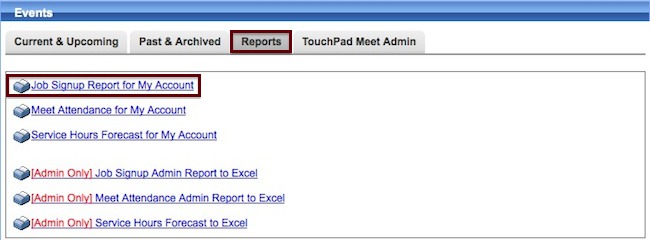 